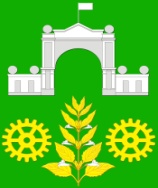 АДМИНИСТРАЦИЯ ВИМОВСКОГО СЕЛЬСКОГО ПОСЕЛЕНИЯ УСТЬ-ЛАБИНСКОГО  РАЙОНАР А С П О Р Я Ж Е Н И Е«17» октября 2019 г.				                                              № 98 О мерах по обеспечению бесперебойного и безопасного движения автомобильного транспорта, в зимний период 2019-2020 гг. на территории Вимовского сельского поселения Усть-Лабинского районапоселок Вимовец            В целях обеспечения бесперебойного и безопасного движения автомобильного транспорта на дорогах (улицах) Вимовского сельского поселения Усть-Лабинского района, своевременного обслуживания перевозками всех отраслей народно-хозяйственного комплекса в зимний период 2019-2020 годов, принятия незамедлительных мер по ликвидации гололеда и снежных заносов на автомобильных дорогах местного значения в границах Вимовского сельского поселения Усть-Лабинского района, руководствуясь  нормативно-правовыми актами РФ, регламентирующими деятельность по зимнему содержанию автомобильных дорог, ОМД 218 «Руководство по борьбе с зимней скользкостью на автомобильных дорогах», «Инструкции по зимнему содержанию автомобильных дорог», приказом Минтранса РФ № 160-2007, Федеральным законом от 06 октября 2003 года № 131-ФЗ «Об общих принципах организации местного самоуправления в Российской Федерации», на основании Устава Вимовского сельского поселения Усть-Лабинского района: Рекомендовать МБУ «Старт» (Баранников), МБУ «Станичник» (Марчук), ФГУП ПЗ «Ладожское» (Фискевич), КХ «Жиляков», КФХ «Ариадна» в зимний период 2019-2020 гг.:организовать своевременную очистку автомобильных дорог общего пользования от снежных заносов и гололеда, обеспечив бесперебойное движение по ним пассажирского и грузового транспорта;обеспечить привлечение механизмов, транспортных средств государственных и муниципальных предприятий, крестьянских (фермерских) хозяйств заключить с организациями различных форм собственности, имеющими на балансе спецтехнику, договоры на использование механизмов и транспортных средств, для выполнения работ по очистке дорог; обеспечить заготовку необходимого противогололёдного материала на осенне-зимний период (песок, ГПС);вести тесное сотрудничество с управлением ГО и ЧС администрации муниципального образования Усть-Лабинский район на случай возникновения чрезвычайных ситуаций природного характера по привлечению предприятий и организаций для ликвидации стихийных бедствий на территории Вимовского сельского поселения.2.     Комиссии по безопасности дорожного движения осуществлять мониторинг соблюдения организациями договорных обязательств по выделению техники на ликвидацию гололеда и снежных заносов в период неблагоприятных дорожно-климатических условий.           3.    Утвердить план работы дорожной техники на улицах п. Вимовец, п. Южный  Вимовского сельского поселения Усть-Лабинского района в осенне-зимний период 2019-2020 гг., согласно приложения №1.4.      Финансовому отделу администрации Вимовского сельского поселения Усть-Лабинского района (Клыкова) своевременно производить оплату за выполненную работу привлеченных механизмов и транспортных средств согласно заключенным с организациями договорам.           5.     Контроль за исполнением настоящего распоряжения оставляю за собой.          6.    Распоряжение вступает в силу со дня его подписания.Глава Вимовского сельского поселения    Усть-Лабинского района                                                             Жилякова И.В.ЛИСТ СОГЛАСОВАНИЯпроекта распоряжения главы Вимовского сельского поселения Усть-Лабинского района от 17 октября 2019 года № 98«О мерах по обеспечению бесперебойного и безопасного движения автомобильного транспорта, в зимний период 2019-2020 гг. на территории Вимовского сельского поселения»Проект внесен:Специалист 2категории финансового отдела                        Долгова Л.В.Проект согласован: Главный специалист общего отдела администрации Вимовского сельского поселения Усть-Лабинского района                                         Ерёмина Е.В.ЗАЯВКА К РАСПОРЯЖЕНИЮНаименование вопроса: «О мерах по обеспечению бесперебойного и безопасного движения автомобильного транспорта, в зимний период 2019-2020 гг. на территории Вимовского сельского поселения».Проект внесен: Специалистом 2категории финансового отдела.Распоряжение разослать:1. Общий отдел - 2 экз.2. Финотдел - 1 экз. 3. МБУ «Старт» - 1экз.4. ФГУП ПЗ «Ладожское» – 1 экз.5. КХ «Жиляков»- 1 экз.6. КФХ «Ариадна» - 1 экз. 7. МБУ «Станичник» - 1 экз. Главный специалист общего отделаадминистрации Вимовского сельского поселения Усть-Лабинского района                                         Ерёмина Е.В.                                                                   Приложение №1                                                                   к распоряжению главы Вимовского                                                                   сельского поселения                                                                   от 17 октября  2019 г. № 98П Л А Нработы дорожной техники на улицах п. Вимовец, п. ЮжныйВимовского сельского поселения Усть-Лабинского района в осеннее - зимний период 2019-2020 гг.Глава Вимовского сельского поселения    Усть-Лабинского района                                                        Жилякова И.В.НаименованиепредприятияТехника,механизмыЗакрепленныетерриторииФ.И.О.руководителяВидяРаботМБУ «Старт»Трактор МТЗ-82 .1 ул. Социалистическая, ул. Молодежная, ул. Строительная,ул. Северная,ул. пер.Западный,ул. Зеленая,ул. Фруктоваяул. Дачная.Баранников А.В.Очисткадорожного полотнаМБУ «Станичник»Автогрейдерул. Советская, ул. Дружбы, ул. Батохина,ул.  Юбилейная.Марчук В.А.Очисткадорожного полотна Племзавод «Ладожский»Автогрейдерул. Красная,  ул. Школьная, ул. Кубанскаяул. Садовая.Фискевич В.А.Очисткадорожного полотнаКХ «Жиляков»Автогрейдерул. Кубанская, ул. Школьная, ул. Новофермовская.Жиляков О.А.Очисткадорожного полотнаКФХ «Ариадна»Автогрейдерул. Комсомольская, ул. Северная, ул. Южная.Мурин П.К.Очисткадорожного полотна